Student Worksheet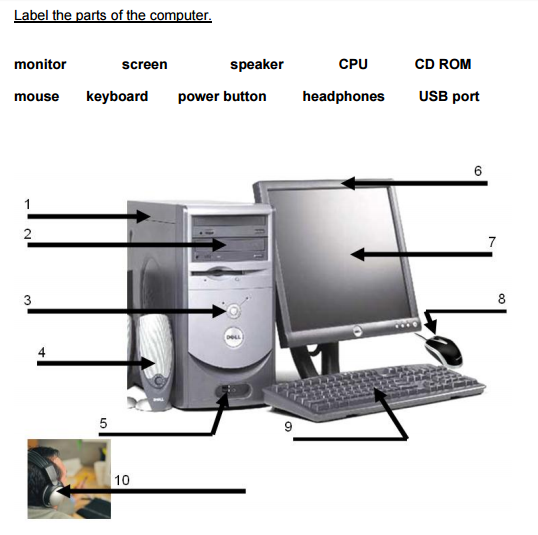 